Invoice Questions to Practice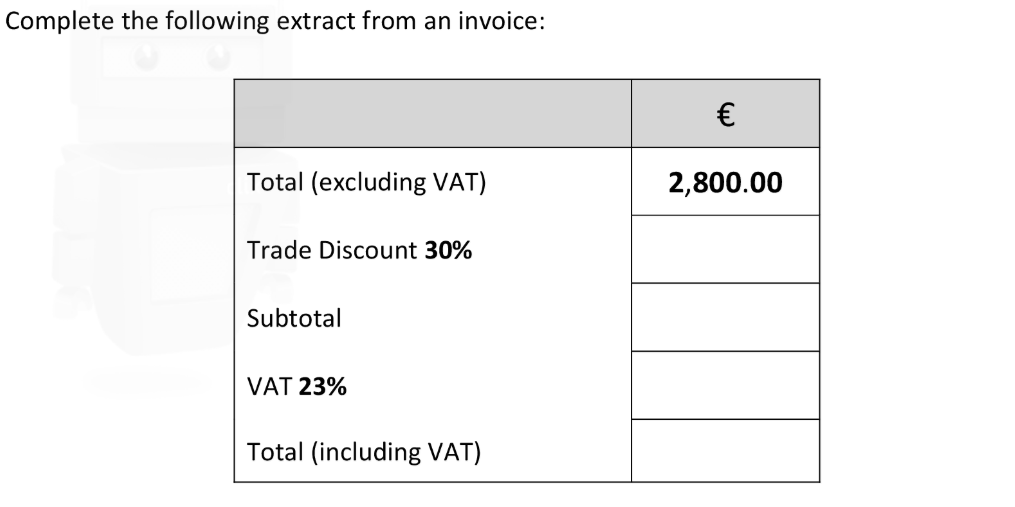 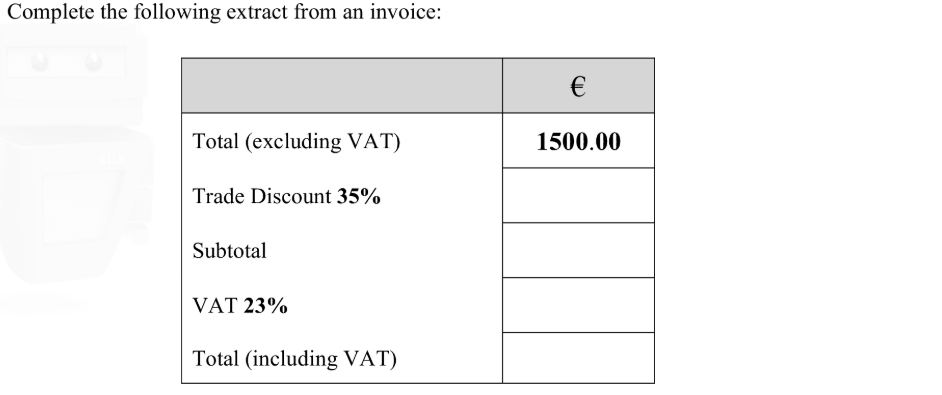 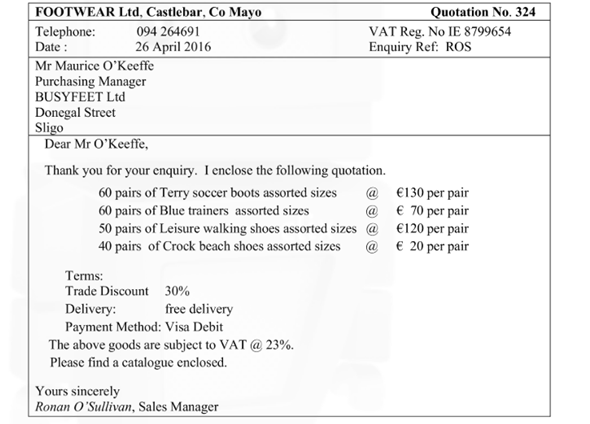 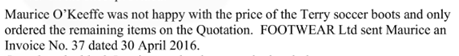 Complete the blank invoice below.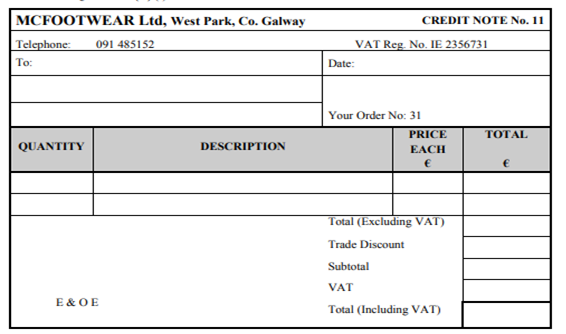 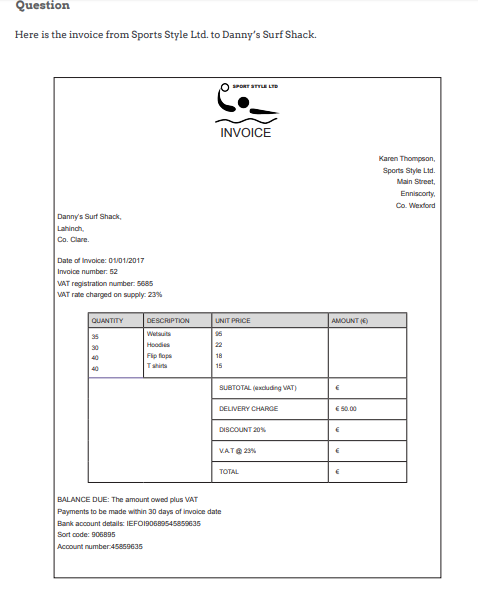 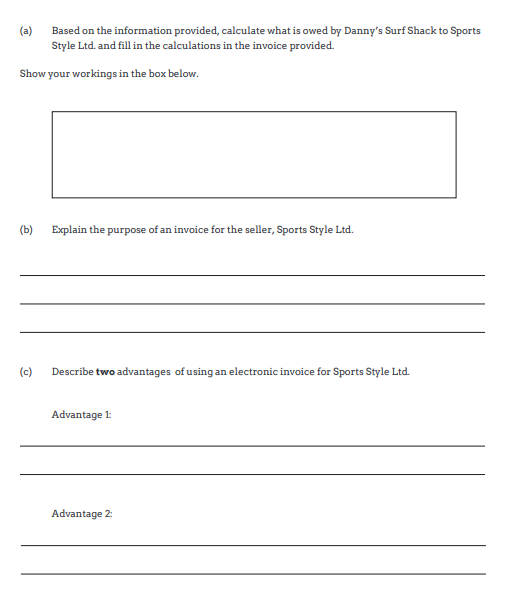 